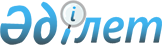 Ақмола облыстық мәслихатының 2009 жылғы 10 желтоқсандағы № 4С-19-2 "2010-2012 жылдарға арналған облыстық бюджет туралы" шешіміне өзгерістер мен толықтырулар енгізу туралы
					
			Күшін жойған
			
			
		
					Ақмола облыстық мәслихатының 2010 жылғы 16 шілдедегі № 4С-26-3 шешімі. Ақмола облысының Әділет департаментінде 2010 жылғы 26 шілдеде № 3368 тіркелді.  Күші жойылды - Ақмола облыстық мәслихатының 2011 жылғы 10 маусымдағы № 4С-33-11 шешімімен

      Ескерту. Күші жойылды - Ақмола облыстық мәслихатының 2011.06.10 № 4С-33-11 шешімімен.      2008 жылғы 4 желтоқсандағы Қазақстан Республикасының Бюджет кодексiнiң 106 бабының 2 тармағының 2 тармақшасына, 2001 жылғы 23 қаңтардағы Қазақстан Республикасының «Қазақстан Республикасындағы жергiлiктi мемлекеттiк басқару және өзiн-өзi басқару туралы» Заңының 6 бабына сәйкес Ақмола облыстық мәслихаты ШЕШІМ ЕТТІ:



      1. Ақмола облыстық мәслихатының «2010-2012 жылдарға арналған облыстық бюджет туралы» 2009 жылғы 10 желтоқсандағы № 4С-19-2 шешіміне (нормативтік құқықтық актілерді мемлекеттік тіркеудің тізілімінде № 3342 тіркелген, 2010 жылдың 21 қаңтарында «Арқа ажары» газетінде, 2010 жылдың 21 қаңтарында «Акмолинская правда» газетінде жарияланған) келесі өзгерістер мен толықтырулар енгізілсін:



      1 тармақта:

      1) тармақшада:

      «90 518 770,7» цифрлары «90 781 261,3» цифрларына ауыстырылсын;

      «7 802 234,3» цифрлары «8 129 183,5» цифрларына ауыстырылсын;

      «салықтық емес түсімдерден - 50 580,3 мың теңге» деген жолдан кейінгі жол келесі мазмұндағы жолмен толықтырылсын:

      «негізгі капиталды сатудан түскен түсімдер – 92 388,4 мың теңге;»;

      «50 580,3» цифрлары «57 433,3» цифрларына ауыстырылсын;

      «82 665 956,1» цифрлары «82 502 256,1» цифрларына ауыстырылсын;

      2) тармақшада:

      «90 945 588,7» цифрлары «91 205 079,3» цифрларына ауыстырылсын;

      3) тармақшада:

      «227 847» цифрлары «- 68 857» цифрларына ауыстырылсын;

      «1 243 888» цифрлары «947 184» цифрларына ауыстырылсын;

      4) тармақшада:

      «4) қаржы активтерiмен жасалатын операциялар бойынша сальдо - - 2 777 мың теңге, оның iшiнде:» деген жолдан кейін келесі мазмұндағы жолмен толықтырылсын:

      «қаржы активтерiн сатып алу – 30 000 мың теңге;»;

      «-2 777» цифрлары «27 223» цифрларына ауыстырылсын;

      5) тармақшада:

      «- 678 888» цифрлары «-382 184» цифрларына ауыстырылсын;

      6) тармақшада:

      «678 888» цифрлары «382 184» цифрларына ауыстырылсын;



      3 тармақта:

      келесі мазмұндағы 2-1) тармақшамен толықтырылсын:

      « 2-1) негізгі капиталды сатудан түсетін түсімдер, оның iшiнде:

      мемлекеттік мекемелерге бекітілген мемлекеттік мүлікті сату;»;



      5 тармақта:

      «37 678 672» цифрлары «37 514 972» цифрларына ауыстырылсын;



      14 тармақта:

      «4 641 500» цифрлары «4 477 800» цифрларына ауыстырылсын;

      «163 700 мың теңге - 2009 - 2011 жылдарға арналған «Нұрлы-көш» бағдарламасын iске асыру шеңберiнде инженерлiк-коммуникациялық инфрақұрылымды дамытуға, жайластыруға және (немесе) сатып алуға;» деген жол алып тасталсын;



      18 тармақта:

      «1 093 888» цифрлары «797 184» цифрларына ауыстырылсын;

      «296 704 мың теңге – 2009 - 2011 жылдарға арналған «Нұрлы-көш» бағдарламасын iске асыру шеңберiнде тұрғын үй салуға және (немесе) сатып алуға;» деген жол алып тасталсын;



      20-тармақта:

      1) тармақшада:

      «1 013 717,3» цифрлары «1 413 448,9» цифрларына ауыстырылсын;

      «13 951 мың теңге – табыстары аз отбасылардың, көп балалы және селолық жерлердегi отбасылардың студенттерiне колледждердегi оқуы үшiн ақысын өтеуге;» деген жол келесі мазмұндағы редакцияда берілсін:

      «21 292 мың теңге – Ақмола облысының аз қамтылған отбасыларының колледждерде оқитын студенттерінің және Ақмола облысының селолық (ауылдық) жерлердегі көп балалы отбасыларының оқу ақысын төлеуге;»;

      «153 072» цифрлары «154 642» цифрларына ауыстырылсын;

      «15 700» цифрлары «14 964» цифрларына ауыстырылсын;

      «6 000 мың теңге - Көкшетау қаласындағы 2-АҚ (2-аудандық қазандық) күл үйiндiсiнiң жаңа ұяшығының құрылысы» жобасы бойынша техникалық-экономикалық негiздемесiн түзетуге және мемлекеттiк сараптамасын жүргiзуге;» деген жолдан кейін келесі мазмұндағы жолдармен толықтырылсын:

      «57 934 мың теңге – «Көкшетау жылу» шаруашылық жүргізу құқығындағы мемлекеттік коммуналдық кәсіпорнының күл үйіндісі ұяшығының күл қалдықтарының оймасына;»;

      «24 110 мың теңге – Атбасар ауданының білім беру объектілерінің күрделі жөндеуіне және қазандықтар сатып алуға»;

      «7 000 мың теңге – Бұланды ауданының оқушыларын тасымалдауды жүзеге асыру үшін екі автобус сатып алуға;»;

      «24 018 мың теңге – Ерейментау ауданына алып қойылатын және жойылатын ауру жануарлардың иелеріне оның құнына өтемақы;»;

      «18 000 мың теңге – Ақкөл ауданы Ақкөл қаласының бас жоспарын дайындауға;»;

      «1 000 мың теңге – Ақкөл ауданына жерге орналастыру жұмыстарын жүргізуге;»;

      «750 мың теңге – Аршалы ауданына науқас Дарья Пивеньге инсулин помпасын сатып алуға әлеуметтік көмек көрсетуге;»;

      «143 744,6 мың теңге – 2009 жылы денсаулық сақтау саласының қызметкерлері үшін отыз үш пәтерді облыстық коммуналдық меншікке өткізгеннен Көкшетау қаласы бюджетінің жоғалтқанына өтемақы;»;

      «115 000 мың теңге – кірістердің қысқаруына байланысты, жергілікті бюджеттің жоғалтқан кірістерінің өтемақысына, оның ішінде:

      100 000 мың теңге –Бурабай ауданына бюджеттік сала қызметкерлерінің еңбекақысын төлеуге;

      15 000 мың теңге – Бұланды ауданына бюджеттік сала қызметкерлерінің еңбекақысын төлеуге;»;

      2) тармақшада:

      «738 306,2» цифрлары «62 484,7» цифрларына ауыстырылсын;

      «91 799,2» цифрлары «91 739,2» цифрларына ауыстырылсын;

      «8 771 мың теңге - Азиялық даму банкiсiмен келiсiм шеңберiнде «Селолық аумақтарды сумен қамтамасыз ету және канализациясы» салалық жобасын жүзеге асыру мақсатында жобалау, сметалық, зерттеу және құрылысқа бақылау жүргiзу жұмыстарын орындауға;» деген жолдан кейін келесі мазмұндағы жолмен толықтырылсын:

      «17 142 мың теңге – Шортанды ауданының су шаруашылығы объектілерін дамытуға;»;

      «99 123 мың теңге – тұрғын үйлерді жобалауға, құрылысына және сатып алуға;» деген жол келесі мазмұндағы редакцияда баяндалсын:

      «116 459 мың теңге - тұрғын үйлерді жобалауға, құрылысына, қайта жабдықтауға және сатып алуға;»;

      «442 581» цифрлары «432 341,5» цифрларына ауыстырылсын;



      21 - тармақта:

      «1 899 036,4» цифрлары «2 033 198,5» цифрларына ауыстырылсын;



      22 - тармақта:

      «154 800» цифрлары «164 300» цифрларына ауыстырылсын.



      Көрсетілген шешімінің 1 қосымшасы осы шешімнің қосымшасына сәйкес жаңа редакцияда жазылсын.



      2. Осы шешім Ақмола облысының Әділет департаментінде мемлекеттік тіркелген күнінен бастап күшіне енеді және 2010 жылдың 1 қаңтарынан бастап қолданысқа енгізіледі.      Ақмола облыстық

      мәслихаты сессиясының

      төрағасы                                   И.Жангуразов      Ақмола облыстық

      мәслихатының хатшысы                       Ө. Мұсабаев      «КЕЛІСІЛДІ»      Ақмола облысының әкімі                     С. Дьяченко      Ақмола облысының экономика

      және бюджеттік жоспарлау

      басқармасының бастығы                      М. Тақамбаев

Ақмола облыстық мәслихатының

2010 жылғы 16.07. № 4С-26-3

шешіміне 1 қосымша

Ақмола облыстық мәслихаттың

шешіміне 2009 жылғы 10 желтоқсандағы

№ 4С-19-2 1 қосымша
					© 2012. Қазақстан Республикасы Әділет министрлігінің «Қазақстан Республикасының Заңнама және құқықтық ақпарат институты» ШЖҚ РМК
				Са-

на-

тыСы-

ны-

быІшкі сыны-

бы2010 жылға арналған облыстық бюджетСомаСа-

на-

тыСы-

ны-

быІшкі сыны-

быАтауларСома1 2346I. КІРІСТЕР90 781 261,31Салықтық түсімдер8 129 183,501Табыс салығы6 988 322,02Жеке табыс салығы6 988 322,005Тауарларға, жұмыстарға және қызметтерге салынатын iшкi салықтар1 140 861,53Табиғи және басқа да ресурстарды пайдаланғаны үшiн түсетiн түсiмдер1 140 861,52Салықтық емес түсiмдер57 433,301Мемлекеттік меншіктен түсетін кірістер41 664,01Мемлекеттік кәсіпорындардың таза кірісі бөлігінің түсімдері4 832,05Мемлекет меншігіндегі мүлікті жалға беруден түсетін кірістер19 653,06Бюджет қаражатын банк шоттарына орналастырғаны үшін сыйақылар583,07Мемлекеттік бюджеттен берілген кредиттер бойынша сыйақылар16 596,002Мемлекеттік бюджеттен қаржыландырылатын  мемлекеттік мекемелердің тауарларды (жұмыстарды, қызметтерді) өткізуінен түсетін түсімдер2 576,01Мемлекеттік бюджеттен қаржыландырылатын  мемлекеттік мекемелердің тауарларды (жұмыстарды, қызметтерді) өткізуінен түсетін түсімдер2 576,003Мемлекеттік бюджеттен қаржыландырылатын  мемлекеттік мекемелер ұйымдастыратын мемлекеттік сатып алуды өткізуден түсетін ақша түсімдері113,01Мемлекеттік бюджеттен қаржыландырылатын  мемлекеттік мекемелер ұйымдастыратын мемлекеттік сатып алуды өткізуден түсетін ақша түсімдері113,004Мемлекеттік бюджеттен қаржыландырылатын, сондай-ақ Қазақстан Республикасы Ұлттық Банкінің бюджетінен (шығыстар сметасынан) ұсталатын және қаржыландырылатын мемлекеттік мекемелер салатын айыппұлдар, өсімпұлдар, санкциялар, өндіріп алулар11 838,31Мұнай секторы ұйымдарынан түсетін түсімдерді қоспағанда, мемлекеттік бюджеттен қаржыландырылатын, сондай-ақ Қазақстан Республикасы Ұлттық Банкінің бюджетінен (шығыстар сметасынан) ұсталатын және қаржыландырылатын мемлекеттік мекемелер салатын айыппұлдар, өсімпұлдар, санкциялар, өндіріп алулар11 838,306Басқа да салықтық емес түсiмдер1 242,01Басқа да салықтық емес түсiмдер1 242,03Негізгі капиталды сатудан түсетін түсімдер92 388,41Мемлекеттік мекемелерге бекітілген мемлекеттік мүлікті сату92 388,401Мемлекеттік мекемелерге бекітілген мемлекеттік мүлікті сату92 388,44Трансферттердің түсімдері82 502 256,101Төмен тұрған мемлекеттiк басқару органдарынан алынатын трансферттер2 215 525,12Аудандық (қалалық) бюджеттерден трансферттер2 215 525,102Мемлекеттiк басқарудың жоғары тұрған органдарынан түсетiн трансферттер80 286 731,01Республикалық бюджеттен түсетiн трансферттер80 286 731,0Функ-

цио-

нал-

дық

топБюдж-

ет-

тік

бағ-

дар-

ла-

ма-

лар-

дың

әкім-

шісіБағ-

дар-

ламаАтауыСумма12345II. Шығындар91 205 079,31Жалпы сипаттағы мемлекеттiк қызметтер1 309 040,1110Облыс мәслихатының аппараты51 182,4001Облыс мәслихатының қызметін қамтамасыз ету жөніндегі қызметтер49 076,4002Ақпараттық жүйелер құру1 782,0004Мемлекеттік органдарды материалдық-техникалық жарақтандыру324,0120Облыс әкімінің аппараты727 673,7001Облыс әкімінің қызметін қамтамасыз ету276 895,5002Ақпараттық жүйелер құру687,0003Жеке және заңды тұлғаларға "жалғыз терезе" қағидаты бойынша мемлекеттік қызметтер көрсететін халыққа қызмет орталықтарының қызметін қамтамасыз ету421 770,0005Мемлекеттік органдарды материалдық-техникалық жарақтандыру28 321,2257Облыстың қаржы басқармасы397 492001Жергілікті бюджетті атқару және коммуналдық меншікті басқару саласындағы мемлекеттік саясатты іске асыру жөніндегі қызметтер82 038,0002Ақпараттық жүйелер құру2 689,0009Коммуналдық меншікті жекешелендіруді ұйымдастыру5 903,0113Жергілікті бюджеттерден берілетін ағымдағы нысаналы  трансферттер306 862,0258Облыстың экономика және бюджеттік жоспарлау басқармасы132 692,0001Экономикалық саясатты, мемлекеттік жоспарлау жүйесін қалыптастыру мен дамыту және облыстық басқару саласындағы мемлекеттік саясатты іске асыру жөніндегі қызметтер122 726,0002Ақпараттық жүйелер құру3 066,0006Мемлекеттік органдарды материалдық-техникалық жарақтандыру900,0113Жергілікті бюджеттерден берілетін ағымдағы нысаналы  трансферттер6 000,02Қорғаныс78 749,0250Облыстың жұмылдыру дайындығы,  азаматтық қорғаныс, авариялар мен дүлей зілзаллардың алдын алуды және жоюды ұйымдастыру басқармасы78 749,0001Жергілікті деңгейде жұмылдыру дайындығы,  азаматтық қорғаныс, авариялар мен дүлей апаттардың алдын алуды және жоюды ұйымдастыру саласындағы мемлекеттік саясатты іске асыру жөніндегі қызметтер 26 018,0002Ақпараттық жүйелер құру1 517,0003Жалпыға бірдей әскери міндетті атқару шеңберіндегі іс-шаралар3 818,0005Облыстық ауқымдағы жұмылдыру дайындығы және жұмылдыру47 396,03Қоғамдық тәртіп, қауіпсіздік, құқықтық, сот, қылмыстық-атқару қызметі3 120 033,0252Облыстық бюджеттен қаржыландырылатын атқарушы ішкі істер органы3 119 280,0001Облыс аумағында қоғамдық тәртіпті және қауіпсіздікті сақтауды қамтамасыз ету  саласындағы мемлекеттік саясатты іске асыру жөніндегі қызметтер 2 846 384,0002Медициналық айықтырғыштардың және медициналық айықтырғыштардың жұмысын ұйымдастыратын полиция бөлімшелерінің жұмысын ұйымдастыру31 384,0003Қоғамдық тәртіпті қорғауға қатысатын азаматтарды көтермелеу 4 348,0005Ақпараттық жүйелер құру6 264,0011Мемлекеттік органдарды материалдық-техникалық жарақтандыру146 908,0012Кәмелетке толмағандарды уақытша оқшалау, бейімдеуді және оңалтуды ұйымдастыру27 736,0013Белгілі тұратын жері және құжаттары жоқ адамдарды орналастыру қызметтері29 003,0014Әкімшілік тәртіппен тұткындалған адамдарды ұстауды ұйымдастыру2 394,0015Қызмет жануарларын ұстауды ұйымдастыру22 461,0016«Мак» операциясын өткізу2 398,0271Облыстың құрылыс басқармасы753,0003Ішкі істер органдарының объектілерін дамыту753,04Бiлiм беру10 360 390,2252Облыстық бюджеттен қаржыландырылатын атқарушы ішкі істер органы91 922,0007Кадрлардың біліктілігін арттыру және оларды қайта даярлау91 922,0253Облыстың денсаулық сақтау басқармасы149 195,0003Кадрларының біліктілігін арттыру және оларды қайта даярлау16 138,0043Техникалық және кәсіптік, орта білімнен кейінгі білім беру мекемелерінде мамандар даярлау133 057,0260Облыстың туризм, дене шынықтыру және спорт басқармасы 886 092,0006Балалар мен жасөспірімдерге  спорт бойынша қосымша білім беру715 283,2007Мамандандырылған бiлiм беру ұйымдарында спорттағы дарынды балаларға жалпы бiлiм беру170 808,8261Облыстың білім басқармасы7 017 488,5001Жергілікті деңгейде білім беру саласындағы мемлекеттік саясатты іске асыру жөніндегі қызметтер76 310,0002Ақпараттық жүйелер құру2 513,0003Арнайы білім беретін оқу бағдарламалары бойынша жалпы білім беру419 592,0004Білім берудің мемлекеттік облыстық мекемелерінде білім беру жүйесін ақпараттандыру39 852,0005Білім берудің мемлекеттік облыстық мекемелер үшін оқулықтар мен оқу-әдiстемелiк кешендерді сатып алу және жеткізу49 824,0006Мамандандырылған білім беру ұйымдарында дарынды балаларға жалпы білім беру505 988,9007Облыстық ауқымда мектеп олимпиадаларын, мектептен тыс іс-шараларды және конкурстар өткізу15 514,0008Өңірлік жұмыспен қамту және кадрларды қайта даярлау стратегиясын іске асыру шеңберінде білім беру объектілерін күрделі, ағымды жөндеу300 221,0010Кадрлардың біліктілігін арттыру және оларды қайта даярлау111 305,0011Балалар мен жеткіншектердің психикалық денсаулығын зерттеу және халыққа психологиялық-медициналық-педагогикалық консультациялық көмек көрсету58 988,0014Мемлекеттік органдарды материалдық-техникалық жарақтандыру600,0016Аудандардың (облыстық маңызы бар қалалардың) мектепке дейінгі білім беру ұйымдарында мемлекеттік білім беру тапсырысын іске асыруға берілетін республикалық бюджеттен бөлінетін ағымдағы нысаналы трансферттер433 082,1017Өңірлік жұмыспен қамту және кадрларды қайта даярлау стратегиясының шеңберінде білім беру объектілерін күрделі, ағымдағы жөндеуге облыстық бюджеттен аудандардың (облыстық маңызы бар қалалардың) бюджеттеріне берілетін ағымдағы нысаналы трансферттер66 598,3018Жаңадан іске қосылатын білім беру объектілерін ұстауға аудандар (облыстық маңызы бар қалалар) бюджеттеріне берілетін ағымдағы нысаналы трансферттер521 143,0022Аудандар (облыстық маңызы бар қалалар) бюджеттеріне «Өзін-өзі тану» пәні бойынша мектепке дейінгі білім беру ұйымдарын, орта білім беру,  техникалық және кәсіптік білім беру,  орта білімнен кейінгі білім беру ұйымдарын, біліктілікті арттыру институттарын оқу материалдарымен қамтамасыз етуге арналған республикалық бюджеттен бөлінетін ағымдағы нысаналы трансферттер72 285,0024Техникалық және кәсіптік білім беру ұйымдарында мамандар даярлау2 917 443,2027Мектепке дейінгі білім беру ұйымдарында мемлекеттік білім беру тапсырыстарын іске асыруға аудандардың (облыстық маңызы бар қалалардың) бюджеттеріне берілетін ағымдағы нысаналы трансферттер308 014,0048Аудандардың (облыстық маңызы бар қалалардың) бюджеттеріне негізгі орта және жалпы орта білім беретін мемлекеттік мекемелердегі физика, химия, биология кабинеттерін оқу жабдығымен жарақтандыруға берілетін ағымдағы нысаналы трансферттер106 522,0058Аудандардың (облыстық маңызы бар қалалардың) бюджеттеріне бастауыш, негізгі орта және жалпы орта білім беретін мемлекеттік мекемелерде лингафондық және мультимедиалық кабинеттер құруға берілетін ағымдағы нысаналы трансферттер138 525,0060Кадрларды даярлау және қайта даярлау303 884,0113Жергілікті бюджеттерден берілетін ағымдағы нысаналы  трансферттер 140 703,0114Жергілікті бюджеттерден берілетін нысаналы даму трансферттері428 581,0271Облыстың құрылыс басқармасы2 215 692,7007Білім беру объектілерін салуға және реконструкциялауға аудандар республикалық бюджеттен (облыстық маңызы бар қалалар) бюджеттеріне берілетін нысаналы даму трансферттер  2 068 343,0008Білім беру объектілерін салуға және реконструкциялауға аудандар облыстық бюджеттен (облыстық маңызы бар қалалар) бюджеттеріне берілетін нысаналы даму трансферттер 61 340,7037Білім беру объектілерін салу және реконструкциялау86 009,05Денсаулық сақтау14 909 180,5253Облыстың денсаулық сақтау басқармасы11 851 998,5001Жергілікті деңгейде денсаулық сақтау саласындағы  мемлекеттік саясатты іске жөніндегі қызметтер76 181,0002Өңірлік жұмыспен қамту және кадрларды қайта даярлау стратегиясын іске асыру шеңберінде денсаулық сақтау объектілерін күрделі, ағымды жөндеу689 788,0004Республикалық бюджет қаражаты көрсетілетін медициналық көмекті қоспағанда, бастапқы медициналық-санитарлық көмек және денсаулық сақтау ұйымдары мамандарын жіберу бойынша стационарлық медициналық көмек көрсету148 643,0005Жергілікті денсаулық сақтау ұйымдары үшін қанды, оның құрамдарын және дәрілерді өндіру146 105,0006Ана мен баланы қорғау жөніндегі қызметтер54 174,0007Салауатты өмір салтын насихаттау77 038,0008Қазақстан Республикасында ЖҚТБ індетінің алдын алу және қарсы күрес жөніндегі іс-шараларды іске асыру113 430,0009Туберкулезден, жұқпалы және психикалық аурулардан және жүйкесі бұзылуынан зардап шегетін адамдарға медициналық көмек көрсету2 117 091,8010Республикалық бюджет қаражатынан көрсетілетін медициналық көмекті қоспағанда, халыққа амбулаторлық - емханалық көмек көрсету4 200 181,0011Жедел медициналық  көмек көрсету және санитарлық авиация671 757,0013Патологоанатомиялық союды жүргізу10 565,0014Халықтың жекелеген санаттарын амбулаториялық деңгейде дәрілік заттармен және мамандандырылған балалар және емдік тамақ өнімдерімен қамтамасыз ету529 653,0015Ақпараттық жүйелер құру2 790,0016Азаматтарды елді мекеннің шегінен тыс емделуге тегін және жеңілдетілген жол жүрумен қамтамасыз ету4 853,0017Шолғыншы эпидемиологиялық қадағалау жүргізу үшін тест-жүйелерін сатып алу959,0018Денсаулық сақтау саласындағы ақпараттық талдамалық қызметі10 799,0019Туберкулез ауруларын туберкулез ауруларына қарсы препараттарымен қамтамасыз ету80 888,0020Диабет ауруларын диабетке қарсы препараттарымен қамтамасыз ету211 164,0021Онкологиялық ауруларды химия препараттарымен қамтамасыз ету0,0022Бүйрек жетімсіз ауруларды дәрі-дәрмек құралдарымен, диализаторлармен, шығыс материалдарымен және бүйрегі алмастырылған ауруларды дәрі-дәрмек құралдарымен қамтамасыз ету71 465,0026Гемофилиямен ауыратын ересек адамдарды емдеу кезінде қанның ұюы факторлармен қамтамасыз ету432 666,0027Халыққа иммунды алдын алу жүргізу үшін вакциналарды және басқа иммундық-биологиялық препараттарды орталықтандырылған сатып алу171 749,0028Жаңадан iске қосылатын денсаулық сақтау объектiлерiн ұстау12 640,0029Облыстық арнайы медициналық жабдықтау базалары26 855,0031Мемлекеттік денсаулық сақтау органдарының материалдық-техникалық жарақтандыру2 836,8032Мемлекеттік денсаулық сақтау ұйымдарының ғимараттарын, үй-жайлары  мен құрылыстарын күрделі жөндеу 1 508,0033Мемлекеттік денсаулық сақтау ұйымдарын материалдық-техникалық жарақтандыру1 530 546,0036Жіті миокард инфаркт сырқаттарын тромболитикалық препараттармен қамтамасыз ету 29 026,0037Жергілікті бюджет қаражаты есебінен денсаулық сақтау ұйымдарының міндеттемелері бойынша кредиттік қарызды өтеу426 646,9271Облыстың құрылыс басқармасы3 057 182,0038Денсаулық сақтау объектілерін салу және реконструкциялау3 057 182,06Әлеуметтiк көмек және әлеуметтiк қамсыздандыру3 034 626,6256Облыстың жұмыспен қамтуды үйлестіру және әлеуметтік бағдарламалар басқармасы1 793 472,6001Жергілікті деңгейде облыстың жұмыспен қамтуды қамтамасыз ету және үшін әлеуметтік бағдарламаларды іске асыру саласындағы мемлекеттік саясатты іске асыру жөніндегі қызметтер63 924,5002Жалпы үлгідегі медициналық - әлеуметтік мекемелерде (ұйымдарда) қарттар мен мүгедектерге арнаулы әлеуметтік қызметтер көрсету336 522,0003Мүгедектерге әлеуметтік қолдау көрсету84 355,0004Ақпараттық жүйелер құру1 750,1005Өңірлік жұмыспен қамту және кадрларды қайта даярлау стратегиясын іске асыру шеңберінде әлеуметтiк қамсыздандыру объектілерін күрделі, ағымды жөндеу18 680,0008Мемлекеттік денсаулық сақтау ұйымдарын материалдық-техникалық жарақтандыру360,0013Психоневрологиялық медициналық-әлеуметтік мекемелерде (ұйымдарда) психоневрологиялық аурулар-мен ауыратын мүгедектер үшін арнаулы әлеуметтік қызметтер көрсету368 716,0015Балаларға арналған психоневрологиялық дәрігерлік - әлеуметтік мекемелердегі (ұйымдардағы) психоневрологиялық паталогиялы мүгедек балалар үшін арнайы әлеуметтік қызметтер ұсыну226 371,0018Республикалық бюджеттен берілетін нысаналы трансферттер есебiнен үкіметтік емес секторда мемлекеттік әлеуметтік тапсырысты орналастыру34 540,0020Аудандар (облыстық маңызы бар қалалар) бюджеттеріне ең төменгі күнкөріс деңгейі мөлшерінің өсуіне байланысты мемлекеттік атаулы әлеуметтік көмек пен 18 жасқа дейінгі балаларға ай сайынғы мемлекеттік жәрдемақы төлеуге берілетін ағымдағы нысаналы трансферттер98 564,0027Аудандар (облыстық маңызы бар қалалар) бюджеттеріне әлеуметтік жұмыс орындары және жастар тәжірибесі бағдарламасын кеңейтуге ағымдағы нысаналы трансферттер108 000,0029Аудандардың (облыстық маңызы бар қалалардың) бюджеттеріне Ұлы Отан соғысындағы Жеңістің 65 жылдығына орай Ұлы Отан соғысының қатысушылары мен мүгедектеріне Тәуелсіз Мемлекеттер Достастығы елдері бойынша, Қазақстан Республикасының аумағы бойынша жол жүруін, сондай-ақ оларға және олармен бірге жүретін адамдарға Мәскеу, Астана қалаларында мерекелік іс-шараларға қатысуы үшін тамақтануына, тұруына, жол жүруіне арналған шығыстарды төлеуді қамтамасыз етуге берілетін республикалық бюджеттен берілетін ағымдағы нысаналы трансферттер 13 702,0031Аудандардың (облыстық маңызы бар қалалардың) бюджеттеріне Ұлы Отан соғысындағы Жеңістің 65 жылдығына орай Ұлы Отан соғысының қатысушылары мен мүгедектеріне, сондай-ақ оларға теңестірілген,  оның ішінде майдандағы армия құрамына кірмеген, 1941 жылғы 22 маусымнан бастап 1945 жылғы 3 қыркүйек аралығындағы кезеңде әскери бөлімшелерде, мекемелерде, әскери-оқу орындарында әскери қызметтен өткен, запасқа босатылған (отставка), «1941-1945 жж. Ұлы Отан соғысында Германияны жеңгенi үшiн» медалімен немесе «Жапонияны жеңгені үшін»  медалімен марапатталған әскери қызметшілерге, Ұлы Отан соғысы жылдарында тылда кемінде алты ай жұмыс істеген (қызметте болған) адамдарға біржолғы материалдық көмек төлеу үшін республикалық бюджеттен берілетін  ағымдағы нысаналы трансферттер224 552,0032Аудандардың (облыстық маңызы бар қалалардың) бюджеттеріне Ұлы Отан соғысындағы Жеңістің 65 жылдығына орай Ұлы Отан соғысының қатысушылары мен мүгедектеріне, сондай-ақ оларға теңестірілген,  оның ішінде майдандағы армия құрамына кірмеген, 1941 жылғы 22 маусымнан бастап 1945 жылғы 3 қыркүйек аралығындағы кезеңде әскери бөлімшелерде, мекемелерде, әскери-оқу орындарында әскери қызметтен өткен, запасқа босатылған (отставка), «1941-1945 жж. Ұлы Отан соғысында Германияны жеңгенi үшiн» медалімен немесе «Жапонияны жеңгені үшін»  медалімен марапатталған әскери қызметшілерге, Ұлы Отан соғысы жылдарында тылда кемінде алты ай жұмыс істеген (қызметте болған) адамдарға біржолғы материалдық көмек төлеу үшін облыстық бюджеттен берілетін  ағымдағы нысаналы трансферттер154 642,0113Жергілікті бюджеттерден берілетін ағымдағы нысаналы  трансферттер 58 794,0261Облыстың білім басқармасы1 166 625,0015Жетiм балаларды, ата-анасының қамқорлығынсыз қалған балаларды әлеуметтік қамсыздандыру1 166 625,0271Облыстың құрылыс басқармасы74 529,0039Әлеуметтік қамтамасыз ету объектілерін салу және реконструкциялау74 529,07Тұрғын үй-коммуналдық шаруашылық12 719 086,1271Облыстың құрылыс басқармасы4 257 000,0014Аудандардың (облыстық маңызы бар қалалардың) бюджеттеріне мемлекеттік коммуналдық тұрғын үй қорының тұрғын үйлерін салуға және (немесе) сатып алуға республикалық бюджеттен берілетін нысаналы даму трансферттері586 000,0027Аудандардың (облыстық маңызы бар қалалардың) бюджеттеріне инженерлік-коммуникациялық инфрақұрылымды дамытуға, жайластыруға және (немесе) сатып алуға республикалық бюджеттен берілетін нысаналы даму трансферттері3 671 000,0279Облыстың Энергетика және коммуналдық шаруашылық басқармасы8 462 086,1001Жергілікті деңгейде энергетика және коммуналдық шаруашылық саласындағы мемлекеттік саясатты іске асыру жөніндегі қызметтер29 376,0002Ақпараттық жүйелер құру3 133,0010Сумен жабдықтау жүйесін дамытуға аудандар (облыстық маңызы бар қалалар) бюджеттеріне берілетін нысаналы даму трансферттер6 662 500,0017Аудандардың (облыстық маңызы бар қалалардың) бюджеттеріне өңірлік жұмыспен қамту және кадрларды қайта даярлау стратегиясын іске асыру шеңберінде инженерлік-коммуникациялық инфрақұрылымды жөндеуге және елді мекендерді абаттандыруға республикалық бюджеттен берілетін ағымдағы нысаналы трансферттер645 705,0018Аудандардың (облыстық маңызы бар қалалардың) бюджеттеріне өңірлік жұмыспен қамту және кадрларды қайта даярлау стратегиясын іске асыру шеңберінде инженерлік-коммуникациялық инфрақұрылымды жөндеуге және елді мекендерді абаттандыруға облыстық бюджеттен берілетін ағымдағы нысаналы трансферттер230 031,1021Аудандардың (облыстық маңызы бар қалалардың) бюджеттеріне өңірлік жұмыспен қамту және кадрларды қайта даярлау стратегиясын іске асыру шеңберінде инженерлік-коммуникациялық инфрақұрылымды дамытуға және елді мекендерді абаттандыруға республикалық бюджеттен берілетін ағымдағы нысаналы трансферттер418 495,0022Аудандардың (облыстық маңызы бар қалалардың) бюджеттеріне  өңірлік жұмыспен қамту және кадрларды қайта даярлау стратегиясын іске асыру шеңберінде инженерлік-коммуникациялық инфрақұрылымды дамытуға және елді мекендерді абаттандыруға облыстық бюджеттен берілетін ағымдағы нысаналы трансферттер87 062,0113Жергілікті бюджеттерден берілетін ағымдағы нысаналы  трансферттер385 784,08Мәдениет, спорт, туризм және ақпараттық кеңістiк2 371 282,2259Облыстың мұрағаттар және құжаттама басқармасы141 204,0001Жергілікті деңгейде мұрағат ісін басқару жөніндегі мемлекеттік саясатты іске асыру жөніндегі қызметтер16 093,0002Мұрағат қорының сақталуын қамтамасыз ету123 305,0004Ақпараттық жүйелер құру1 806,0260Облыстың туризм, дене шынықтыру және спорт басқармасы 1 014 779,0001Жергілікті деңгейде туризм, дене шынықтыру және спорт саласындағы мемлекеттік саясатты іске асыру жөніндегі қызметтер37 211,0002Өңірлік жұмыспен қамту және кадрларды қайта даярлау стратегиясын іске асыру шеңберінде спорт объектілерін күрделі, ағымды жөндеу57 564,0003Облыстық деңгейінде спорт жарыстарын өткізу40 287,0004Әртүрлi спорт түрлерi бойынша облыстық құрама командаларының мүшелерiн дайындау және олардың республикалық және халықаралық спорт жарыстарына қатысуы859 813,0005Ақпараттық жүйелер құру2 109,0011Мемлекеттік органдарды материалдық - техникалық жарақтандыру300,0013Туристік қызметті реттеу17 495,0262Облыстың мәдениет басқармасы567 795,7001Жергiлiктi деңгейде мәдениет саласындағы мемлекеттік саясатты іске асыру жөніндегі қызметтер31 629,0002Ақпараттық жүйелер құру2 003,7003Мәдени-демалыс жұмысын қолдау146 638,0005Тарихи-мәдени мұралардың сақталуын және оған қол жетімді болуын қамтамасыз ету109 632,0007Театр және музыка өнерін қолдау228 707,0008Облыстық кітапханалардың жұмыс істеуін қамтамасыз ету49 186,0263Облыстың ішкі саясат басқармасы368 896,4001Жергілікті деңгейде мемлекеттік, ішкі саясатты іске асыру жөніндегі қызметтер55 760,0003Жастар саясаты саласында өңірлік бағдарламаларды іске асыру10 872,0004Ақпараттық жүйелер құру2 185,0007Газеттер мен журналдар арқылы мемлекеттік ақпараттық саясат жүргізу жөніндегі қызметтер127 129,0008Телерадио хабарларын тарату арқылы мемлекеттік ақпараттық саясатты жүргізу жөніндегі қызметтер172 950,4264Облыстың тілдерді дамыту басқармасы53 521,0001Жергілікті деңгейде тілдерді дамыту саласындағы мемлекеттік саясатты іске асыру жөніндегі қызметтер  25 804,0002Мемлекеттiк тiлдi және Қазақстан халықтарының басқа да тiлдерін дамыту25 860,0007Ақпараттық жүйелер құру1 857,0271Облыстың құрылыс басқармасы225 086,1016Мәдениет объектілерін дамыту225 086,19Отын-энергетика кешенi және жер қойнауын пайдалану1 915 000,0279Облыстың Энергетика және коммуналдық шаруашылық басқармасы1 915 000,0011Жылу-энергетикалық жүйені дамытуға аудандар (облыстық маңызы бар қалалар) бюджеттеріне нысаналы даму трансферттері1 915 000,010Ауыл, су, орман, балық шаруашылығы, ерекше қорғалатын табиғи аумақтар, қоршаған ортаны және жануарлар дүниесін қорғау, жер қатынастары9 513 344,3251Облыстың жер қатынастары басқармасы28 631,0001Облыс аумағында жер қатынастарын реттеу саласындағы мемлекеттік саясатты іске асыру жөніндегі қызметтер 25 248,0002Ақпараттық жүйелер құру1 933,0012Мемлекеттік органдарды материалдық - техникалық жарақтандыру450,0113Жергілікті бюджеттерден берілетін ағымдағы нысаналы трансферттер1 000,0254Облыстың табиғи ресурстар және табиғат пайдалануды реттеу басқармасы848 602,0001Жергілікті деңгейде қоршаған ортаны қорғау саласындағы мемлекеттік саясатты іске асыру жөніндегі қызметтер55 909,0005Ормандарды сақтау, қорғау, молайту және орман өсiру428 613,0008Қоршаған ортаны қорғау бойынша іс-шаралар 361 545,0012Ақпараттық жүйелер құру2 535,0255Облыстың ауыл шаруашылығы басқармасы5 665 456,3001Жергілікті деңгейде ауыл шаруашылығы саласындағы мемлекеттік саясатты іске асыру жөніндегі қызметтер69 332,0002Тұқым шаруашылығын қолдау402 543,0004Ауыл шаруашылығының ақпараттық-маркетингтік жүйесін дамыту1 396,0006Мемлекеттік органдарды материалдық-техникалық жарақтандыру7 268,0007Ақпараттық жүйелер құру2 513,0009Ауыз сумен жабдықтаудың баламасыз көздерi болып табылатын сумен жабдықтаудың аса маңызды топтық жүйелерiнен ауыз су беру жөніндегі қызметтердің құнын субсидиялау529 975,0010Асыл тұқымды мал шаруашылығын мемлекеттік қолдау  578 673,0011Өндірілетін ауыл шаруашылығы дақылдарының өнімділігі мен сапасын арттыруды қолдау 701 439,0013Мал шаруашылығы өнімдерінің өнімділігін және сапасын арттыруды субсидиялау756 890,0018Пестицидтерді (улы химикаттарды) залалсыздандыру4 545,7019Инновациялық тәжірибені тарату және енгізу жөніндегі іс-шараларды өткізу17 000,0020Көктемгі егіс және егін жинау жұмыстарын жүргізу үшін қажетті жанар-жағар май және басқа да тауар-материалдық құндылықтарының құнын арзандату2 133 086,6026Аудандар (облыстық маңызы бар қалалар) бюджеттеріне эпизоотияға қарсы іс-шаралар жүргізуге берілетін ағымдағы нысаналы трансферттер163 338,0027Аудандар (облыстық маңызы бар қалалар) бюджеттеріне ветеринария саласындағы жергілікті атқарушы органдардың бөлімшелерін ұстауға берілетін ағымдағы нысаналы трансферттер269 692,0028Уақытша сақтау пунктіне ветеринариялық препараттарды тасымалдау бойынша қызмет көрсету 3 747,0113Жергілікті бюджеттерден берілетін ағымдағы нысаналы  трансферттер 24 018,0258Облыстың экономика және бюджеттік жоспарлау басқармасы189 078,0010Аудандардың (облыстық маңызы бар қалалардың) бюджеттеріне өңірлік жұмыспен қамту және кадрларды қайта даярлау стратегиясын іске асыру шеңберінде кенттерге, ауылдарда (селоларда), ауылдық (селолық) округтерде әлеуметтік жобаларды қаржыландыруға облыстық бюджеттен берілетін ағымдағы нысаналы трансферттер147 000,0099Аудандардың (облыстық маңызы бар қалалардың) бюджеттеріне ауылдық елді мекендер саласының мамандарын әлеуметтік қолдау шараларын іске асыру үшін берілетін ағымдағы нысаналы трансферттер42 078,0271Облыстың құрылыс басқармасы2 781 577,0029Су шаруашылығының объектілерін дамытуға аудандар (облыстық маңызы бар қалалар) бюджеттеріне берілетін нысаналы даму трансферттер2 781 577,011Өнеркәсіп, сәулет, қала құрылысы және құрылыс қызметі526 915,6267Облыстың мемлекеттік сәулет-құрылыс бақылауы басқармасы37 289,0001Жергілікті деңгейде мемлекеттік сәулет-құрылыс бақылау саласындағы мемлекеттік саясатты іске асыру жөніндегі қызметтер34 816,0002Ақпараттық жүйелер құру2 038,0004Мемлекеттік органдарды материалдық-техникалық жарақтандыру435,0271Облыстың құрылыс басқармасы336 041,6001Жергілікті деңгейде құрылыс саласындағы мемлекеттік саясатты іске асыру жөніндегі қызметтер36 618,0006Мемлекеттік органдарды материалдық-техникалық жарақтандыру412,4023Ақпараттық жүйелер құру2 000,0113Жергілікті бюджеттерден берілетін ағымдағы нысаналы  трансферттер 36 000,0114Жергілікті бюджеттерден берілетін нысаналы даму трансферттері261 011,2272Облыстың сәулет және қала құрылысы басқармасы153 585,0001Жергілікті деңгейде сәулет және қала құрылысы саласындағы мемлекеттік саясатты іске асыру жөніндегі қызметтер22 286,0003Ақпараттық жүйелер құру2 076,0005Мемлекеттік органдарды материалдық-техникалық жарақтандыру227,0113Жергілікті бюджеттерден берілетін ағымдағы нысаналы  трансферттер 32 964,0114Жергілікті бюджеттерден берілетін нысаналы даму трансферттері96 032,012Көлiк және коммуникация5 014 679,8268Облыстың жолаушылар көлігі және автомобиль жолдары басқармасы5 014 679,8001Жергілікті деңгейде көлік және коммуникация саласындағы мемлекеттік саясатты іске асыру жөніндегі қызметтер31 728,0002Көлік инфрақұрылымын дамыту628 590,0003Автомобиль жолдарының жұмыс істеуін қамтамасыз ету1 509 171,5006Ақпараттық жүйелер құру1 933,0008Аудандық (облыстық маңызы бар қалалар) бюджеттеріне аудандық маңызы бар автомобиль жолдарын (қала көшелерін) күрделі және орташа жөндеуден өткізуге берілетін ағымдағы нысаналы трансферттер289 355,0015Аудандардың (облыстық маңызы бар қалалардың) бюджеттеріне өңірлік жұмыспен қамту және кадрларды қайта даярлау стратегиясын іске асыру шеңберінде аудандық маңызы бар автомобиль жолдарын, қалалар мен елді-мекендердің көшелерін жөндеуге және ұстауға  республикалық бюджеттен берілетін ағымдағы нысаналы трансферттер349 269,0016Аудандардың (облыстық маңызы бар қалалардың) бюджеттеріне өңірлік жұмыспен қамту және кадрларды қайта даярлау стратегиясын іске асыру шеңберінде аудандық маңызы бар автомобиль жолдарын, қалалар мен елді-мекендердің көшелерін жөндеуге және ұстауға облыстық бюджеттен  берілетін ағымдағы нысаналы трансферттер1 059 106,0013Өңірлік жұмыспен қамту және кадрларды қайта даярлау стратегиясын іске асыру шеңберінде аудандық маңызы бар автомобиль жолдарын, қала және елді-мекендер көшелерін жөндеу және ұстау1 137 590,0113Жергілікті бюджеттерден берілетін ағымдағы нысаналы трансферттер7 937,313Басқалар913 031,0257Облыстың қаржы басқармасы164 300,0012Облыстық жергілікті атқарушы органының резервi164 300,0258Облыстың экономика және бюджеттік жоспарлау басқармасы25 000,0003Жергілікті бюджеттік инвестициялық жобалардың және концессиялық жобалардың техникалық-экономикалық негіздемелерін әзірлеу және оған сараптама жүргізу25 000,0265Облыстың кәсіпкерлік және өнеркәсіп басқармасы502 931,0001Жергілікті деңгейде кәсіпкерлікті және өнеркәсіпті дамыту саласындағы мемлекеттік саясатты іске асыру жөніндегі қызметтер76 231,0006Ақпараттық жүйелер құру2 336,0014«Бизнестің жол картасы - 2020» бағдарламасы шеңберінде кредиттер бойынша проценттік ставкаларды субсидиялау295 209,0015«Бизнестің жол картасы - 2020»  бағдарламасы шеңберінде шағын және орта бизнеске кредиттерді ішінара кепілдендіру92 254,0016«Бизнестің жол картасы - 2020»  бағдарламасы шеңберінде бизнес жүргізуді сервистік қолдау36 901,0271Облыстың құрылыс басқармасы145 800,0051«Бизнестің жол картасы - 2020» бағдарламасы шеңберінде индустриялық инфрақұрылымды дамыту145 800,0279Облыстың Энергетика және коммуналдық шаруашылық басқармасы75 000,0024«Бизнестің жол картасы - 2020» бағдарламасы шеңберінде индустриялық инфрақұрылымды дамыту75 000,015Трансферттер25 419 720,9257Облыстың қаржы басқармасы25 419 720,9007Субвенциялар15 362 412,0011Нысаналы пайдаланылмаған (толық пайдаланылмаған) трансферттерді қайтару167 898,3017Нысаналы мақсатқа сай пайдаланылмаған нысаналы трансферттерді қайтару2 830,0024Мемлекеттік органдардың функцияларын мемлекеттік басқарудың төмен тұрған  деңгейлерінен жоғарғы деңгейлерге беруге байланысты жоғары тұрған бюджеттерге берілетін ағымдағы нысаналы трансферттер7 814 332,0026Заңнаманың өзгеруіне байланысты жоғары тұрған бюджеттен төмен тұрған бюджеттерге өтемақыға берілетін ағымдағы нысаналы трансферттер258 744,6029Облыстық бюджеттерге, Астана және Алматы қалаларының бюджеттеріне  әкiмшiлiк-аумақтық бiрлiктiң саяси, экономикалық және әлеуметтiк тұрақтылығына, адамдардың өмiрi мен денсаулығына қатер төндiретiн табиғи және техногендік сипаттағы төтенше жағдайлар туындаған жағдайда жалпы республикалық немесе халықаралық маңызы бар іс-шаралар жүргізуге  берілетін ағымдағы нысаналы трансферттер100 000,0030Бюджет саласындағы еңбекақы төлеу қорының өзгеруіне байланысты жоғары тұрған бюджеттерге берілетін ағымдағы нысаналы трансферттер1 713 504,0III. Таза бюджеттiк несие беру-68 857,0Бюджеттiк несиелер947 184,07Тұрғын үй-коммуналдық шаруашылық499 000,0271Облыстың құрылыс басқармасы499 000,0009Аудандардың (облыстық маңызы бар қалалардың) бюджеттеріне тұрғын үй салуға және (немесе) сатып алуға кредит беру499 000,010Ауыл, су, орман, балық шаруашылығы, ерекше қорғалатын табиғи аумақтар, қоршаған ортаны және жануарлар дүниесін қорғау, жер қатынастары298 184,0258Облыстың экономика және бюджеттік жоспарлау басқармасы298 184,0007Ауылдық елді мекендердің әлеуметтік саласының мамандарын әлеуметтік қолдау шараларын іске асыру үшін жергілікті атқарушы органдарға берілетін бюджеттік кредиттер298 184,013Басқалар150 000,0265Облыстың кәсіпкерлік және өнеркәсіп басқармасы150 000,0010Мемлекеттік инвестициялық саясатты іске асыру үшін «Даму» кәсіпкерлікті дамыту қоры» АҚ несиелеу150 000,05Бюджеттiк кредиттерді өтеу1 016 041,01Бюджеттiк кредиттерді өтеу1 016 041,0001Мемлекеттік бюджеттен берілген бюджеттік кредиттерді өтеу1 016 041,0IV.Қаржы активтерiмен жасалатын операциялар бойынша сальдо27 223,0Қаржы активтерiн сатып алу30 000,013Басқалар30 000,0257Облыстың қаржы басқармасы30 000,0005Заңды тұлғалардың жарғылық капиталын қалыптастыру немесе ұлғайту30 000,06Мемлекеттің қаржы активтерін сатудан түсетін түсімдер2 777,01Мемлекеттің қаржы активтерін сатудан түсетін түсімдер2 777,0001Қаржы активтерін ел ішінде сатудан түсетін түсімдер2 777,0V. Бюджет тапшылығы (профицит)-382 184,0VI. Бюджет тапшылығын қаржыландыру (профицитті пайдалану)382 184,0